Direzione Didattica Statale 2° Circolo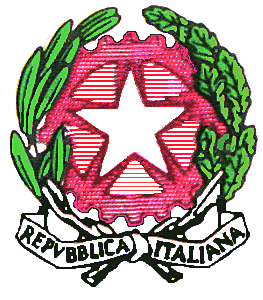 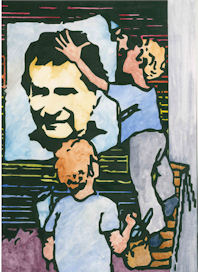 San  Giovanni  Boscovia Millico, n° 13  - 70038 TERLIZZI (BA)Tel. e Fax  	080 3516314 	Cod. Scuola	BAEE168001 	C.F. 			80010940726e-mail: baee168001@istruzione.it 	PEC: baee168001@pec.istruzione.itWEB : www.secondocircoloboscoterlizzi.edu.itScheda illustrativa progetto POF – A.S. Sez. 2 – FinanziariaCosto complessivo progetto: € _____________________________Terlizzi,                                                                                        	Il responsabile del progetto2.1Esperto esternoCompenso da contrattare(fino ad un massimo di 80,00 €/ora)   € ___________  x  h.  _______________Tot. €2.2Attività di insegnamento€ 35,00  x  h.  Tot. € 2.3Ore aggiuntive non di insegnamento (per docenti) € 17,50  x  h. Tot. €2.4   Personale AtaSINO2.4   Personale AtaAssistenti amministrativi2.4   Personale AtaCollaboratori scolastici h.5x2.5   Beni e servizi2.5   Beni e servizi2.5   Beni e serviziDescrizione bene/servizioQuantitàCosto complessivo previsto€€€€€€€€€Tot. €